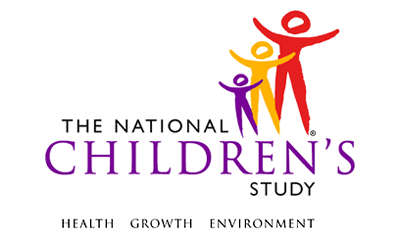 Biospecimen Cord Blood Instrument This page intentionally left blank..Biospecimen Cord Blood Instrument 
TABLE OF CONTENTSBIOSPECIMEN CORD BLOOD COLLECTION	1Biospecimen Cord Blood Instrument (TIME_STAMP_1).  PROGRAMMER INSTRUCTION:INSERT DATE/TIME STAMP.CB001/(PERSON_DOB). MOTHER’S DATE OF BIRTHDATA COLLECTOR INSTRUCTION: RECORD THE MOTHER’S DATE OF BIRTH.  THE TWO DIGIT MONTH, THE TWO DIGIT DAY, AND THE FOUR DIGIT YEAR SHOULD BE RECORDED.MONTH:	|___|___|	M	MDAY:	|___|___|	D	DYEAR:	|___|___|___|___|	Y	Y	Y	YREFUSED		-1DON’T KNOW		-2PROGRAMMER INSTRUCTIONS: FORMAT PERSON_DOB AS YYYYMMDD.HARD EDIT: INCLUDE HARD EDIT IF MONTH IS NOT BETWEEN 01 AND 12.HARD EDIT: INCLUDE HARD EDIT IF DAY IS NOT BETWEEN 01 AND 31.SOFT EDIT: INCLUDE SOFT EDIT IF YEAR < 1960.CB002/(CHILD_DOB). CHILD’S DATE OF BIRTH DATA COLLECTOR INSTRUCTION: RECORD THE CHILD’S DATE OF BIRTH.  THE TWO DIGIT MONTH, THE TWO DIGIT DAY, AND THE FOUR DIGIT YEAR SHOULD BE RECORDED.MONTH:	|___|___|	M	MDAY:	|___|___|	D	DYEAR:	|___|___|___|___|	Y	Y	Y	YREFUSED		-1DON’T KNOW		-2PROGRAMMER INSTRUCTIONS: FORMAT CHILD_DOB AS YYYYMMDD.HARD EDIT: INCLUDE HARD EDIT IF MONTH IS NOT BETWEEN 01 AND 12.HARD EDIT: INCLUDE HARD EDIT IF DAY IS NOT BETWEEN 01 AND 31.SOFT EDIT: INCLUDE SOFT EDIT IF YEAR < 2011.CB003/(CORD_BIRTH_HR)/(CORD_BIRTH_MIN)/(CORD_BIRTH_UNIT). TIME OF CHILD’S BIRTH: HOUR\TIME OF CHILD’S BIRTH: MINUTE\TIME OF CHILD’S BIRTH AM/PMDATA COLLECTOR INSTRUCTION: RECORD THE TIME OF THE CHILD’S BIRTH. BE SURE TO FILL THE SPACE WITH A ZERO WHEN NECESSARY AND TO MARK THE BOX TO CHOOSE “AM” OR “PM”.  FOR EXAMPLE, IF THE CHILD WAS BORN AT 2:05 PM RECORD “02:05” AND CHOOSE “PM”. HOUR:	|___|___|		H	HMINUTES:	|___|___|		M	MAM		1 PM		2 REFUSED		-1’T KNOW		-2PROGRAMMER INSTRUCTIONS:HARD EDIT: INCLUDE HARD EDIT IF CORD_BIRTH_HR OR CORD_BIRTH_MIN IS NOT 2 DIGITS (FILL THE SPACE WITH 0 AS NECESSARY).HARD EDIT: INCLUDE HARD EDIT IF CORD_BIRTH_HR IS NOT BETWEEN 01 AND 12.HARD EDIT: INCLUDE HARD EDIT IF CORD_BIRTH_MIN IS NOT BETWEEN 00 AND 59.HARD EDIT: INCLUDE HARD EDIT IF DATE AND TIME IS GREATER THAN CURRENT DATE AND TIME. CB004/(CHILD_SEX). CHILD’S GENDERDATA COLLECTOR INSTRUCTION: SELECT THE CHILD’S GENDER.MALE		1FEMALE		2BOTH		  3REFUSED		-1’T KNOW		-2CB005/(CORD_COLLECTION). CORD BLOOD COLLECTION STATUSWas the cord blood collected for the NCS?YES		1	(CORD_COLLECT_DATE)NO 		2CB006/(CORD_NOTCOL_COMMENT). CORD BLOOD NOT COLLECTED REASONPlease choose the one reason that best describes why the blood was not collected.DATA COLLECTOR INSTRUCTIONS: MARK ONLY ONE REASON THAT CORD BLOOD WAS NOT COLLECTED.CHOOSE “PARENT CHOSE TO BANK” TO INDICATE PARENTS HAVE CHOSEN TO PARTICIPATE IN A PRIVATE CORD BLOOD BANKING PROGRAM. CHOOSE “OTHER BANKING PROGRAM” TO INDICATE THAT PARENTS HAVE CHOSEN TO PARTICIPATE IN A PUBLIC CORD BLOOD BANKING PROGRAM.PARENTS CHOSE TO BANK		1	(TIME_STAMP_2)NEED FOR CLINICAL PURPOSES		2	(TIME_STAMP_2)OTHER BANKING PROGRAM		3	(TIME_STAMP_2)PARENT/GUARDIAN REFUSAL		4	(TIME_STAMP_2)QUANTITY NOT SUFFICIENT		5	(TIME_STAMP_2)DEFECTIVE COLLECTION EQUIPMENT		6	(TIME_STAMP_2)NO TIME		7	(TIME_STAMP_2)PRECIPITOUS DELIVERY		8	(TIME_STAMP_2)STUDY STAFF NOT PRESENT AT DELIVERY		9	(TIME_STAMP_2)NCS NOT NOTIFIED OF BIRTH IN TIME		10	(TIME_STAMP_2)PARTICIPANT NOT IDENTIFIED PRIOR TO BIRTH		11	(TIME_STAMP_2)OTHER		-5 CB006A/(CORD_NOTCOL_OTH). CORD BLOOD NOT COLLECTED DATA COLLECTOR INSTRUCTION: IF THE CORD BLOOD WAS NOT COLLECTED FOR A REASON NOT LISTED IN THE PREVIOUS QUESTION, TYPE IN THE REASON BELOW.SPECIFY: ________________________________________(TIME_STAMP_2)PROGRAMMER INSTRUCTION:LIMIT TEXT TO 255 CHARACTERS.CB007/(CORD_COLLECT_DATE). DATE CORD BLOOD COLLECTEDDATA COLLECTOR INSTRUCTION: RECORD THE DATE THE CORD BLOOD WAS COLLECTED.  THE TWO DIGIT MONTH, THE TWO DIGIT DAY, AND THE FOUR DIGIT YEAR SHOULD BE RECORDED.MONTH:	|___|___|	M	MDAY:	|___|___|	D	DYEAR:	|___|___|___|___|	Y	Y	Y	YREFUSED		-1DON’T KNOW		-2PROGRAMMER INSTRUCTIONS: FORMAT CORD_COLLECT_DATE AS YYYYMMDD.HARD EDIT: INCLUDE HARD EDIT IF MONTH IS NOT BETWEEN 01 AND 12.HARD EDIT: INCLUDE HARD EDIT IF DAY IS NOT BETWEEN 01 AND 31.SOFT EDIT: INCLUDE SOFT EDIT IF YEAR < 2011.CB008/(CORD_COLLECT_HR)/(CORD_COLLECT_MIN)/(CORD_COLLECT_UNIT). TIME OF CORD BLOOD COLLECTION: HOUR\TIME OF CORD BLOOD COLLECTION: MINUTE\TIME OF CORD BLOOD COLLECTION AM/PMDATA COLLECTOR INSTRUCTION: RECORD THE TIME OF THE CORD BLOOD COLLECTION BE SURE TO FILL THE SPACE WITH A ZERO WHEN NECESSARY AND TO CHOOSE “AM” OR “PM”.  FOR EXAMPLE, IF THE CHILD WAS BORN AT 2:05 PM RECORD “02:05” AND CHOOSE “PM”. HOUR:	|___|___|	H	HMINUTES:	|___|___|	M	MAM		1PM		2REFUSED		-1’T KNOW		-2PROGRAMMER INSTRUCTIONS:HARD EDIT: INCLUDE HARD EDIT IF CORD_COLLECT_HR OR CORD_COLLECT_MIN IS NOT 2 DIGITS (FILL THE SPACE WITH 0 AS NECESSARY)HARD EDIT: INCLUDE HARD EDIT IF CORD_COLLECT_HR IS NOT BETWEEN 01 AND 12.HARD EDIT: INCLUDE HARD EDIT IF CORD_COLLECT_MIN IS NOT BETWEEN 00 AND 59.HARD EDIT: INCLUDE HARD EDIT IF DATE AND TIME IS GREATER THAN CURRENT DATE AND TIME. CB009/(CORD_WHERE_COLLECT). Where was the sample collected?DATA COLLECTOR INSTRUCTIONS: IF THE CORD BLOOD WAS COLLECTED PRIOR TO DELIVERY OF THE PLACENTA, CHOOSE “IN UTERO”.IF THE CORD BLOOD WAS COLLECTED AFTER DELIVERY OF THE PLACENTA, CHOOSE “EX UTERO”.IN UTERO		1 EX UTERO 		2 CB010/(CORD_DELIVERY). What type of delivery was performed?DATA COLLECTOR INSTRUCTIONS: IF THE DELIVERY WAS A VAGINAL DELIVERY CHOOSE “VAGINAL.” IF THE DEIVERY WAS CESAREAN (C-SECTION) CHOOSE “CESAREAN.” VAGINAL		1 CESAREAN 		2 CB010A/(CORD_METHOD). What method was used to collect the cord blood?DIRECTLY FROM CORD INTO CORD BLOOD BAG OR VACUTAINER TUBES		1	(CORD_CONTAINER)OTHER, SPECIFY		-5CB010B/(CORD_METHOD_OTH).  CORD BLOOD COLLECTION METHOD DATA COLLECTOR INSTRUCTION:IF THE CORD BLOOD WAS NOT COLLECTED DIRECTLY INTO CORD BLOOD BAG OR VACUTAINER TUBES, ENTER THE COLLECTION METHOD BELOW	SPECIFY ______________________________________PROGRAMMER INSTRUCTION:LIMIT TEXT TO 255 CHARACTERS.CB011/(CORD_CONTAINER). In what type of container was the cord blood collected for NCS?CORD BLOOD BAG WITH HEPARIN		1	CORD STICK VACUTAINER TUBES		2OTHER VACUTAINER TUBES		3CB012/(COLLECTION_TYPE).PROGRAMMER INSTRUCTION:LOOP THROUGH COLLECTION_TYPE, SPECIMEN_ID, TUBE_STATUS FOR BOTH TUBESDISPLAY CORRECT COLLECTION_TYPE FOR EACH LOOP:IF CORD_CONTAINER = 1 OR 2, THEN COLLECTION_TYPE=1; DISPLAY “CORD BLOOD BAG”IF CORD_CONTAINER=3:IF FIRST CYCLE OF THE LOOP, THEN COLLECTION_TYPE =2; DISPLAY “LAVENDER CAP”IF SECOND CYCLE OF THE LOOP, THEN COLLECTION _TYPE =3; DISPLAY “RED CAP”CB013/(SPECIMEN_ID) MANUAL ENTRY OF SPECIMEN_IDDATA COLLECTOR INSTRUCTIONS:RECORD THE SPECIMEN_ID PRINTED ON THE LABEL OF THE CORD BLOOD COLLECTION CONTAINER.FOR COLLECTION_TYPE =1 (CORD BLOOD BAG), FORMAT SHOULD BE AA#######-CB##  FOR COLLECTION_TYPE =2 (LAVENDAR CAP), FORMAT SHOULD BE AA#######-CL##  FOR COLLECTION_TYPE =3 (RED CAP), FORMAT SHOULD BE AA#######-CS##  PROGRAMMER INSTRUCTIONSDISPLAY CORRECT  COLLECTION_TYPE DESCRIPTION IN BRACKETS AND FORMAT FOR SPECIMEN_ID FOR EACH LOOP:IF COLLECTION_TYPE=1, DISPLAY “CORD BLOOD BAG”IF COLLECTION_TYPE=2, DISPLAY “LAVENDER CAP”IF COLLECTION_TYPE=3, DISPLAY “RED CAP”HARD EDIT: INCLUDE HARD EDIT IF FORMAT IS NOT:AA # # # # # # #-CB## COLLECTION_TYPE = 1, CORD BLOOD BAG. AA # # # # # # #-CL## FOR COLLECTION_TYPE= 2, LAVENDER_CAP AA # # # # # # #-CS## FOR COLLECTION_TYPE=3 RED CAPIF COLLECTION_TYPE=1 GO TO TIME_STAMP_2CB014/(TUBE_STATUS). CORD BLOOD TUBE COLLECTION STATUS: COLLECTOR INSTRUCTIONS: ENTER STATUS OF COLLECTION_TYPE.SELECT “ DRAW” TO INDICATE THAT THE BLOOD TUBE WAS FILLED TO AT LEAST 1/2 OF THE DESIRED CAPACITY. DESIRED CAPACITY IS DEFINED AS FILLED TO THE FILL  INDICATED ON THE BLOOD TUBE LABEL. SELECT “SHORT DRAW” TO INDICATE THAT THE BLOOD TUBE WAS FILLED TO LESS THAN 1/2 OF THE DESIRED CAPACITY. SELECT “NO DRAW” TO INDICATE THAT THE BLOOD TUBE WAS NOT COLLECTED. DRAW		1SHORT DRAW		2NO DRAW		3PROGRAMMER INSTRUCTIONS: DISPLAY CORRECT  DESCRIPTION IN BRACKETS AND FORMAT FOR SPECIMEN_ID FOR EACH LOOP:IF COLLECTION_TYPE=2 DISPLAY “LAVENDER CAP”IF COLLECTION_TYPE=3 DISPLAY “RED CAP”CB015/(OVERALL_COMMENTS). DATA COLLECTOR INSTRUCTION:  DO YOU HAVE ANY COMMENTS ABOUT THE CORD BLOOD COLLECTION THAT WERE NOT ALREADY NOTED?YES	1NO	2	   (TIME_STAMP_2)CB016/(OVERALL_COMMENTS_OTH).  CORD BLOOD COLLECTION COMMENTS NOT ALREADY NOTED DATA COLLECTOR INSTRUCTION:IF THERE WERE ANY CORD BLOOD COLLECTION COMMENTS NOT ALREADY NOTED, ENTER THEM BELOW.	SPECIFY ______________________________________PROGRAMMER INSTRUCTION:LIMIT TEXT TO 255 CHARACTERS.(TIME_STAMP_2).  PROGRAMMER INSTRUCTION:INSERT DATE/TIME STAMP.Event:BirthParticipant:ChildDomain:BiospecimenType of Document:Data Collection InstrumentRecruitment Groups:EH, PB, HI, PBS Version:3.0Release:MDES 3.3 